Преимущества работы с интерактивными досками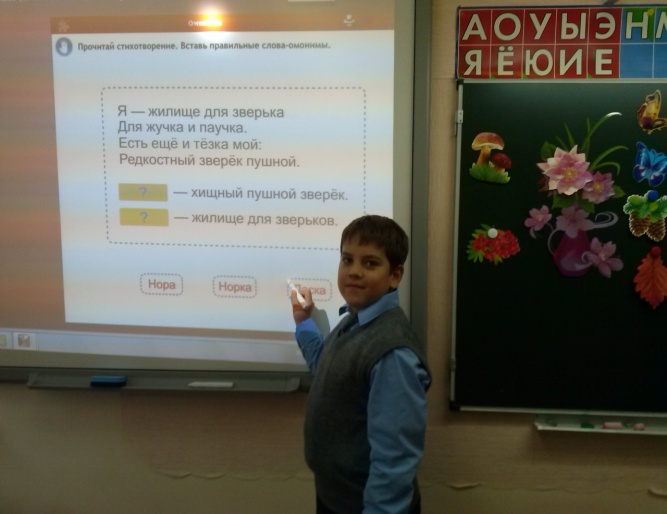 Основные преимуществаСовместима с программами для всех лет обучения;Усиливает подачу материала, позволяя преподавателям эффективно работать с веб-сайтами и другими ресурсами;Предоставляет больше возможностей для взаимодействия и обсуждения в классе;Делает занятия интересными и увлекательными для преподавателей и учащихся благодаря разнообразному и динамичному использованию ресурсов, развивает мотивацию.Преимущества для преподавателейПозволяет преподавателям объяснять новый материал из центра класса;Поощряет импровизацию и гибкость, позволяя преподавателям рисовать и делать записи поверх любых приложений и веб-ресурсов;Позволяет преподавателям сохранять и распечатывать изображения на доске, включая любые записи, сделанные во время занятия, не затрачивая при этом много времени и сил и упрощая проверку усвоенного материала;Позволяет преподавателям делиться материалами друг с другом и вновь использовать их;Удобна при работе в большой аудитории;Вдохновляет преподавателей на поиск новых подходов к обучению, стимулирует профессиональный рост;Преимущества для учащихсяДелает занятия интересными и развивает мотивацию;Предоставляет больше возможностей для участия в коллективной работе, развития личных и социальных навыков;Освобождает от необходимости записывать благодаря возможности сохранять и печатать все, что появляется на доске;Учащиеся начинают понимать более сложные идеи в результате более ясной, эффективной и динамичной подачи материала;Позволяет использовать различные стили обучения, преподаватели могут обращаться к всевозможным ресурсам, приспосабливаясь к определенным потребностям;Учащиеся начинают работать более творчески и становятся уверенными в себе;Им не нужна клавиатура, чтобы работать с этим оборудованием, таким образом повышается вовлеченность учащихся начальных классов или детей с ограниченными возможностями;Факторы эффективного использованияОбеспечение доступа к интерактивной доске, чтобы преподаватели  могли набраться опыта;Использование доски не только преподавателями, но и учащимися;Предоставление преподавателю времени на подготовку к занятию;Временные затраты преподавателя для того, чтобы стать уверенным пользователем и подобрать ресурсы для занятия;Обмен идеями и ресурсами между преподавателями;Расположение доски в классе таким образом, чтобы не мешал солнечный свет и ничто не находилось между проектором и доской;Высокий уровень надежности и технической поддержки, чтобы свести к минимуму возможные проблемы;СПИСОК ЛИТЕРАТУРЫhttp://www.educom.ru/ru/documents/archive/advices.php — Методические рекомендации по организации проектной и исследовательской деятельности обучающихся в образовательных учреждениях г. Москвы http://schools.keldysh.ru/labmro — Методический сайт лаборатории методики и информационной поддержки развития образования МИОО